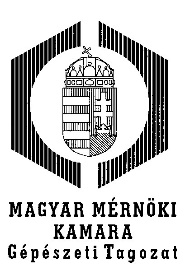 Pályázati űrlapaMagyar Mérnöki Kamara Gépészeti Tagozatának Diplomamunka PályázatáraPályázóneve: ………………………………………………………………………….elérési címe (telefon, lakás, e-mail): …………………………………………szakja, szakiránya: ………………………………………………...Diplomaterv címemagyar nyelven: ……………………………………………………………...angol nyelven: …………………………………….………………………….Témavezető(k)neve: …………………………………………………………………………beosztása: …………………………………………………………………….elérési címe (telefon, e-mail): …………………………………………tanszéke: ……………………………………………………………………...Megjegyzés: A pályázati lappal együtt benyújtandó mellékletek:a szakmai tárgyak érdemjegyeiből képzett átlagszámítás,közép(felső)fokú államilag, vagy azzal egyenértékű külföldön elismert nyelvvizsgáinak bizonyítvány másolata világnyelvekből,kiemelkedő aktivitás igazolása a TDK, demonstrátori munka, vagy egyéb szakmai tevékenység terén, témavezetői és tanszékvezetői javaslat,az MSc diplomaterv és 1-2 oldalas magyar és angol nyelvű összefoglalója.Beadási határidő: 2020. december 16.